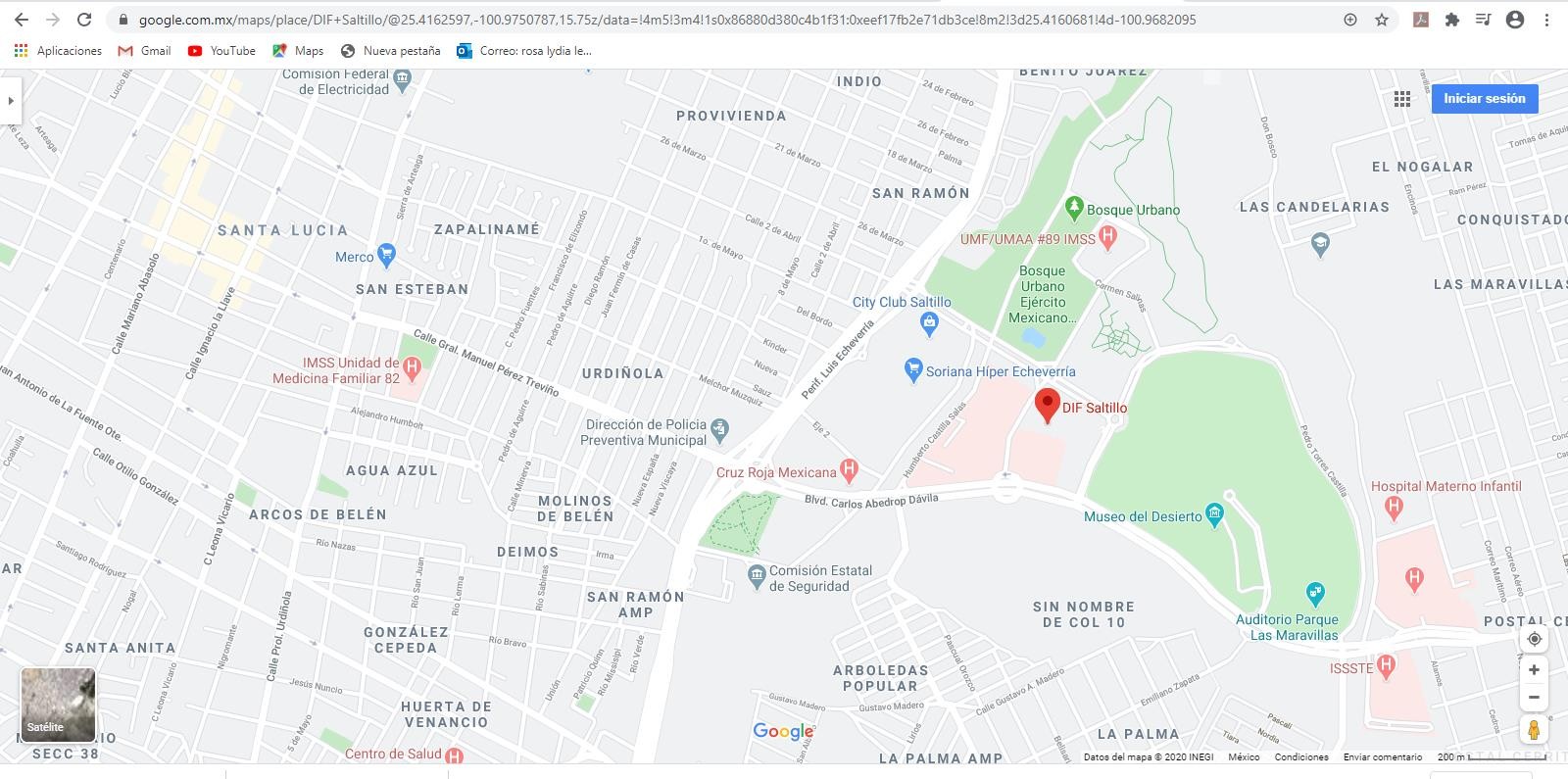 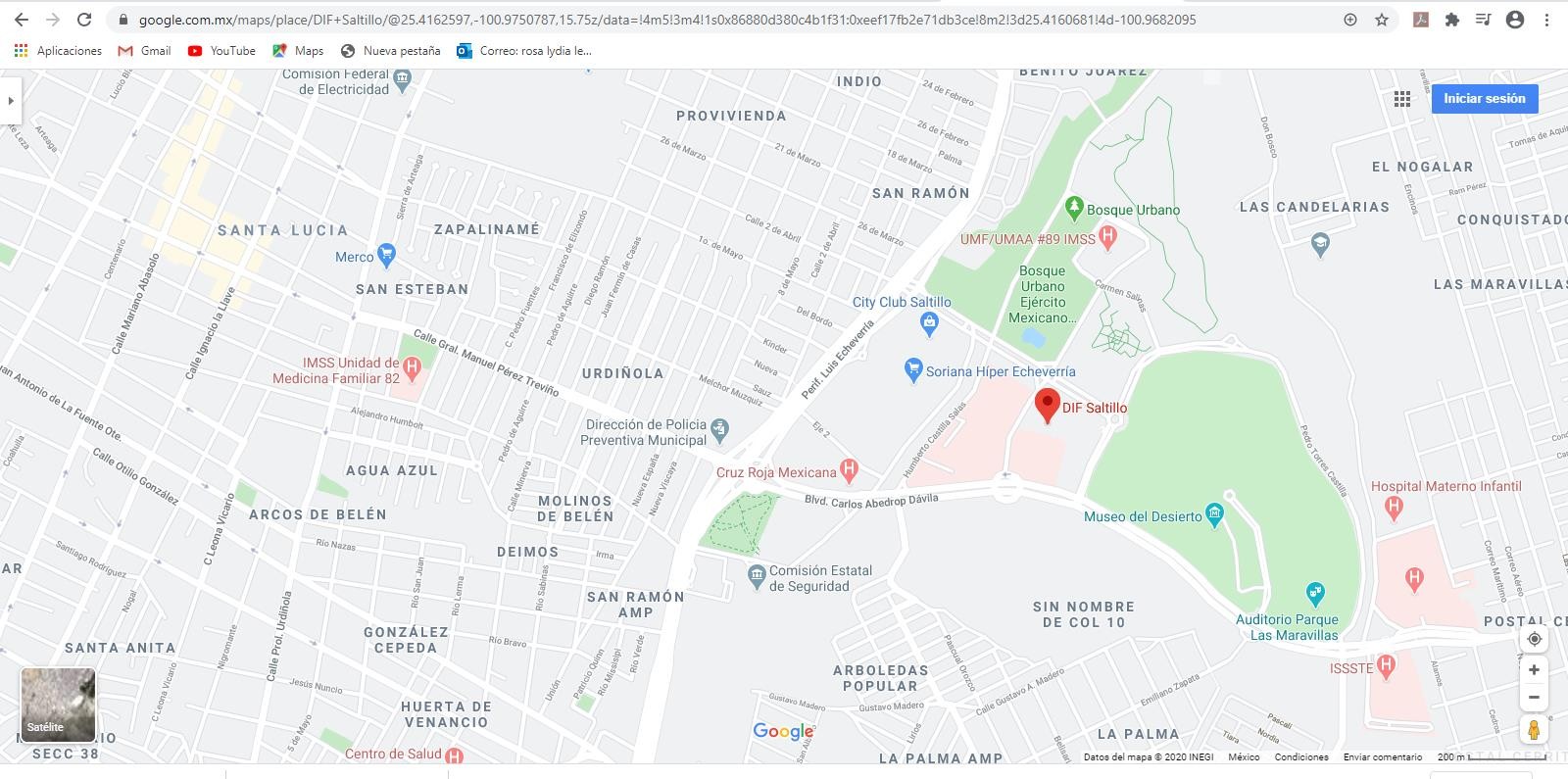 Unidad de TransparenciaFecha de Actualización: 7 de julio de 2022Responsable de actualizar la información. Lic. Benita Andrade Cordova. Titular Unidad de Transparencia 